Work and Resources for Home Learning in the Event of School Closure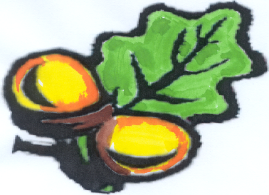 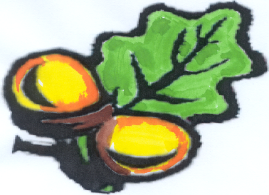 Class: NurseryClass: NurseryOnline ResourcesTwinkl free resource packs: https://www.twinkl.co.uk‘School closure booklet’ and many other printable sheets and ideas pages – search ‘Nursery’.Look at some of our favourite Number songs on Jack Hartmanns Youtube channel!https://www.youtube.com/channel/UCVcQH8A634mauPrGbWs7QlQLook at this collection of short videos to support number and counting skillsChildren can sing along to Nick Jr.'s Team Umizoomi theme song. Sing and count with Milli, Geo, and Bot to this umirrific song, plus check out more preschool songs and music videos from the Team Umizoomi music collection in the free Nick Jr. App.http://www.nickjr.com/team-umizoomi/Look at the Cbeebies website for fun activities to do together (including Numberblocks)https://www.bbc.co.uk/cbeebies/gamesLots of fun number games to play here…https://www.topmarks.co.uk/maths-games/3-5-years/countingPhonics play- free online activities (no need to sign up) UPDATE: free membership coming soon)https://www.phonicsplay.co.uk/InteractiveResources.htmFor Nursery please use the phase 1 sectionHungry little minds campaigns for the 0 – 5s…lots of great stuff here too!https://hungrylittleminds.campaign.gov.uk/#3Class DojoRemember to activate your child’s account to stay in touch and share learning opportunities.Login details sent home with your child.Current Topic Key QuestionsWe have been learning all about ‘People who help us’ this term. Your child has been learning about Doctors, Nurses, Firefighters and Police Officers. Talk to them about their learning. ReadingChildren love listening to stories. Please spend some time sharing stories, dressing up and re-enacting stories with their toys at home.